WATER SAFETY PLANExample text in yellowRural water supply system Including climate considerations[Name of water supply system]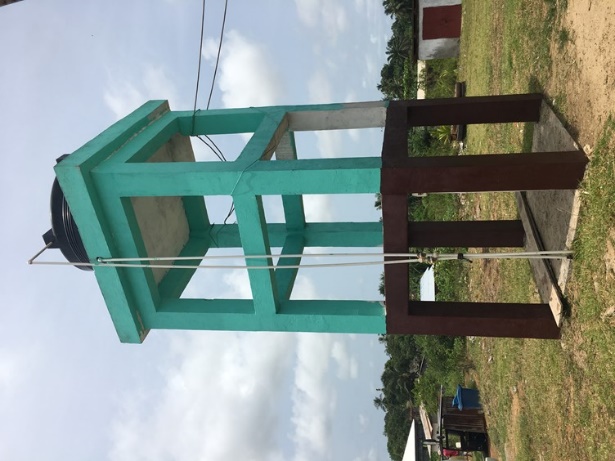 Version:[XX]Last Updated:[DD/MM/YYYY]Important note: Please print additional sheets as needed to complete each step. Overview of the Water Safety Plan StepsThe following figure gives a summary of the steps (or tasks) involved in the WSP process. This WSP template follows each of these steps in the same order.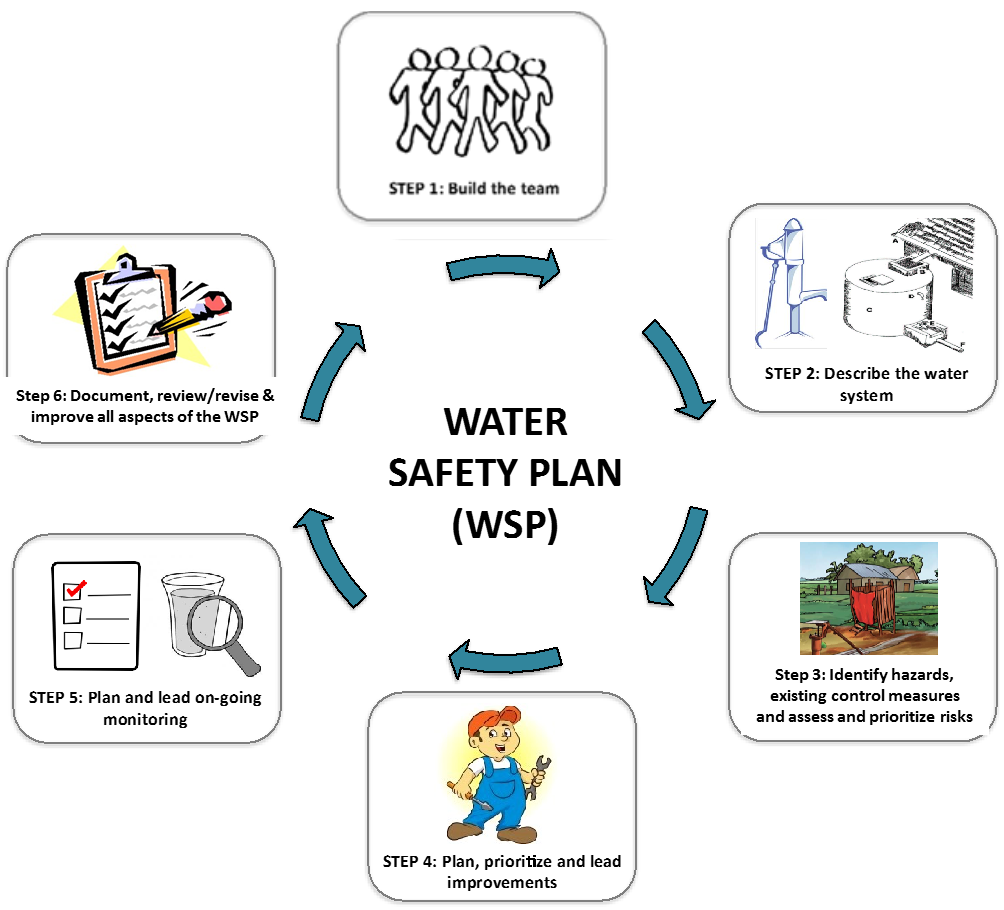 Water Safety Plan Team (Step 1)Key action: Document the details of the WSP team members and outline their key role and responsibilities. Consider what additional expertize may be required to support the integration of climate impacts into your WSP.The core duties of the WSP Team are as follows:Engage with the community and stakeholders to ensure community water supply/quality needs are reflected in the WSP, and to create support and motivation for WSP develop and implementation (STEP 1)Create a map showing drinking water supply from catchment to consumer and fill in the system information table (STEP 2); consider the current/predicted climate impacts on the water supply systemIdentify hazards and assess the effectiveness of existing control measures, and assess and rank risks to water safety from the catchment to consumer (STEP 3); consider the impact of current/predicted climate change on the profile of existing risks, as well as any new risk that may be introducedPlan, prioritize and lead improvements to water system components to manage current risks, as well as predicted risks that may arise from climate change (STEP 4)Plan and lead on-going monitoring of water system components including household practices (STEP 5)Document management procedures (including emergency response plans to manage current/predicted climate events); meet routinely to check that WSP activities are being carried out as planned and the WSP is working effectively, and to make updates and changes to the WSP if necessary (STEP 6)Plan and lead on-going supporting activities to educate staff, households and the general community about safe water practices (STEP 6); consider what supporting programmes may be required to support climate resilient WSP activities.[Add additional responsibilities as required]WSP Team Table:Note: Use additional sheets as needed.Water System Description (Step 2)Key action: Briefly describe in words, and in a drawing, the water system from the catchment/source right through to the point of use by the consumer. Include relevant climate considerations at each process step.Use additional space as neededMap of the water supply system: Draw a basic map of the water supply system. Include any activities in the catchment (e.g. agriculture, industry, human settlements), the source(s) of the water (e.g. well, river, bore), any centralized treatment steps (e.g. filtration, chlorination), any storage or distribution infrastructure (e.g. tanks, pipelines), any collection points (e.g. tap stands, hand pumps, kiosks), collection practices, household water treatment and storage practices and any other information that may be relevant to water quality and hazard identification. Include relevant climate considerations for each process step.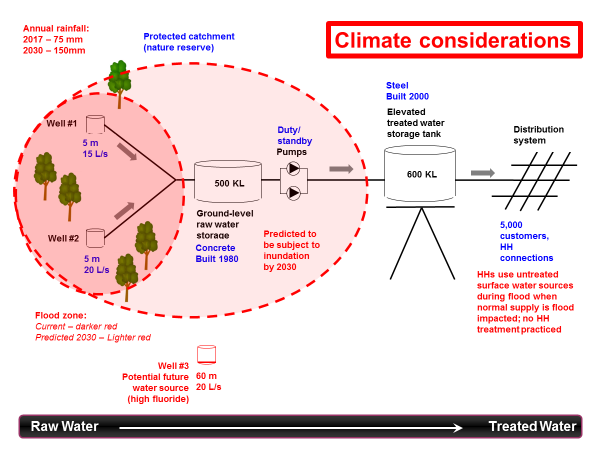 Hazard and Control Measure Identification, Risk Assessment and Prioritization (Step 3)Key actions: At each step of the water system: Identify the possible dangers to water safety (i.e. hazards/hazardous events) that may impact water quality and community healthAssess the effectiveness of any existing control measures that are in place to manage these risks, andRank (prioritize) the significance of each risk accordingly. Based on the current/predicted climate considerations described in the system description (Step 2), consider (1) the impact on existing hazards/hazardous events and (2) any new hazards/hazardous events that may arise from these predictions.Risk assessment approach (descriptive risk assessment):The WSP team should consider how likely a hazardous event is to occur and how serious it might be (given the effectiveness of the existing control measures if present), and assign a risk level.Definition of risk level: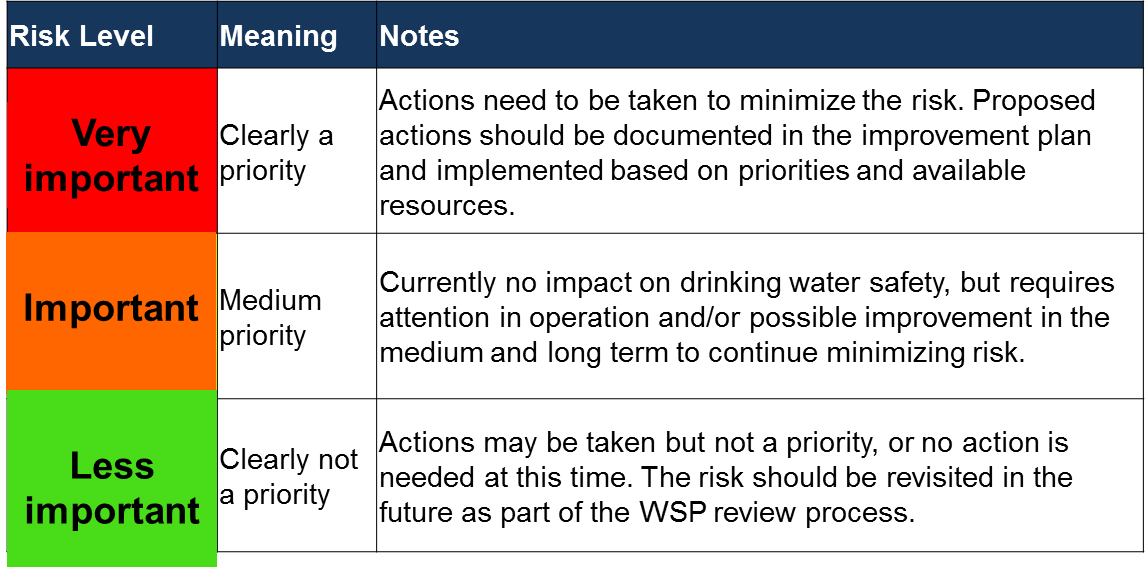 Note: Use additional sheets as needed.Improvement Plan (Step 4)Key action: Document the details of the additional control measures needed that were identified in Step 3 (Column 5).Note: Use additional sheets as needed.Monitoring Plans (Step 5)Key actions: Document the details of the plan for (1) monitoring of the existing control measures identified in Step 3 (Column 3; i.e. operational monitoring plan) and (2) verifying that the WSP is working effectively (i.e. verification monitoring plan).Operational monitoring plan (use additional sheets as needed)Verification monitoring plan (use additional rows as needed)Water Safety Plan Documentation, Review and Improvement (Step 6)Key actions: Document key management procedures and emergency response plans (including climate related emergencies). Plan supporting programme for on-going education & awareness raising for the WSP team & community (including programmes that support climate resilient WSP activities).Review the WSP (both routinely and following incidents/emergencies) to check that it is up-to-date and accurate; revise the WSP as necessary. Management proceduresTemplates for Standard Operating Procedures (Annex 1) and Emergency Response Plans (Annex 2) may be found in the annexes. Complete these as required and store in a folder alongside the WSP, and in the field as required. Consider the type of emergency situations that may arise from current/predicted climate impacts and develop emergency response plans to manage these events.WSP supporting programmesKey action: Document the details of a supporting programme for on-going education & awareness raising for the WSP team & community. Consider the type of supporting programmes that may be needed to support the management of current/predicted climate related risks that have been identified.Note: Use additional sheets as needed.WSP review/revision meetingsKey action: Document any key information from WSP review meetingsNote: Use additional sheets as needed.Annex 1 	Standard Operating Procedure Template To document step-by-step instructions for carrying out routine tasks in your water supply system, use the following template. (Note: use additional sheets as needed.)Annex 2 	Emergency Response Plan Template To document your actions in response to an emergency situation, use the following template (Note: use additional sheets as needed.)Annex 3 	WSP Assessment TemplateTo carry out an assessment of the WSP, use the following template.--------------------------------------				-------------------------------------------------------------Date							Signature of assessor(s)NameJob titleOrganizationRole on the WSP TeamContact informationMr. XCaretakerWater & Sanitation Management TeamWater supply system operation and maintenancePh. 01 234 5678 email@email.comDescribe the general conditions of the catchment (e.g. forested, agricultural), the source(s) of water (e.g. dug well, borehole, river), the water users/uses, and the number of people served. Include current/predicted climate considerations (e.g. rain fall, flooding zones, water quality impacts, drought, alternative water supplies etc.)Describe if any treatment (e.g. sedimentation, clarification, filtration, chlorination, UV) of the source water occurs before consumer distribution/ collection. Describe any centralized water storage, and how people collect and transport the water (e.g. piped to house, piped to tap stand, handpump & carry by hand, water carter, kiosk etc.). Consider how the current/predicted climate considerations may influence these practices.Make a list of the different ways people treat (e.g. boiling, filtration, chlorine tablets) and store (e.g. in a household tank, jerry can, open bucket etc.) drinking-water at the household level (if practiced). Consider how the current/predicted climate considerations may influence these practices.Catchment:Human settlements with limited sanitation facilitiesEtc.Source:Surface water (river); dug wellEtc.Climate considerations:Current impacts include more severe rain fall eventsFuture impacts include shortening of the dry season and increased annual rain fallEtc.Chlorination (1% solution prepared from bleaching powder).Etc. Concrete storage tank 200 kLBuilt 1975Closed tankCracked walls.Collection by consumers at tap stands (three tap stands in the town).Consumers collect water in open buckets to bring back to households.With predicted increase in annual rainfall, consumer likely to switch to rain water harvesting to save water tariffs.Etc.No household treatment.Household water stored in large open ceramic pots (no lid generally), on ground level and dedicated to water storage.Use of dipping tool varies (e.g. cup, hand, ladle).During floods, consumers cannot access tap stands, so will likely rely on flood water or rainwater harvesting (if it is in place).Etc.1. Hazardous event2. Hazard3. Existing control measures4. Risk assessment5. Additional control measuresWhat can go wrong? List what hazardous events could happen that might introduce hazards to your system and may make your drinking-water unsafe.Use the formula: X happens to the water supply because of YIf this does go wrong, what hazard(s) might be introduced into the water?M = MicroorganismsC = ChemicalP = Physical Q = QuantityWhat existing control measures (i.e. barriers to contamination) are in place to prevent this (if any)? If present, are the control measures working effectively?How important is this event to water safety (i.e. how often is it likely to happen and what are the consequences if it does happen)?Very important: requires urgent attention and actionImportant: requires attention and action may be takenLess important: no action required at this time.Are additional control measures needed? If yes, please state what additional control measure(s) are needed and include in Section 4.Catchment/sourceCatchment/sourceCatchment/sourceCatchment/sourceCatchment/sourceFaecal contamination of the source water due to flooding of the wellMicrobialNoneVery importantLikelihood: Very likely due to shallow well and location in low lying area and climate prediction for increased annual rainfall.Consequence: Faecal contamination can result in widespread public health impacts.Yes.Build flood defense wall around existing wellsDrill future alternative deep well outside of the flood zone (consider new requirement for fluoride removal from new well)Catchment/source (continued)Catchment/source (continued)Catchment/source (continued)Catchment/source (continued)Catchment/source (continued)Treatment (if any)Treatment (if any)Treatment (if any)Treatment (if any)Treatment (if any)Treatment (if any; continued)Treatment (if any; continued)Treatment (if any; continued)Treatment (if any; continued)Treatment (if any; continued)Storage/distribution/collection Storage/distribution/collection Storage/distribution/collection Storage/distribution/collection Storage/distribution/collection Storage/distribution/collection (continued)Storage/distribution/collection (continued)Storage/distribution/collection (continued)Storage/distribution/collection (continued)Storage/distribution/collection (continued)Point of use (household treatment, storage and handling)Point of use (household treatment, storage and handling)Point of use (household treatment, storage and handling)Point of use (household treatment, storage and handling)Point of use (household treatment, storage and handling)Point of use (household treatment, storage and handling; continued)Point of use (household treatment, storage and handling; continued)Point of use (household treatment, storage and handling; continued)Point of use (household treatment, storage and handling; continued)Point of use (household treatment, storage and handling; continued)What improvement is needed? (From Column 5 of the table in Section 3)What is the priority level? (High/medium/low)Who is responsible for coordinating the completion of this improvement?How much is it estimated to cost?Where will the budget come from?Planned start date?Planned finish date?Status?1Build flood defense wall around existing wells 1 and 2HighCommunity water supply authority2000 USDRegional infrastructure budgetJune 2017August 2017Underway234567891011Control measure(from Column 3 in Step 3)How will this existing control measure be monitored/inspected?How will this existing control measure be monitored/inspected?When is the control measure considered to be not working?What needs to be done if the control measure is not working?Drainage ditch to divert pig farm flow from entering the riverWhat needs to be monitored?Condition of the drainage ditchWhen the diversion ditch is clogged and/or overflowing.Notify WSP team leaderStop harvesting raw water from the riverRemove material from drainage ditch as soon as possible.Drainage ditch to divert pig farm flow from entering the riverHow will it be monitored?Visual inspectionWhen the diversion ditch is clogged and/or overflowing.Notify WSP team leaderStop harvesting raw water from the riverRemove material from drainage ditch as soon as possible.Drainage ditch to divert pig farm flow from entering the riverWhen will it be monitored?Dry season – monthlyWet season – weeklyWhen the diversion ditch is clogged and/or overflowing.Notify WSP team leaderStop harvesting raw water from the riverRemove material from drainage ditch as soon as possible.Drainage ditch to divert pig farm flow from entering the riverWhere will it be monitored?At the pig farm perimeterWhen the diversion ditch is clogged and/or overflowing.Notify WSP team leaderStop harvesting raw water from the riverRemove material from drainage ditch as soon as possible.Drainage ditch to divert pig farm flow from entering the riverWho will monitor it?CaretakerWhen the diversion ditch is clogged and/or overflowing.Notify WSP team leaderStop harvesting raw water from the riverRemove material from drainage ditch as soon as possible.What needs to be monitored?How will it be monitored?When will it be monitored?Where will it be monitored?Who will monitor it?What needs to be monitored?How will it be monitored?When will it be monitored?Where will it be monitored?Who will monitor it?What needs to be monitored?How will it be monitored?When will it be monitored?Where will it be monitored?Who will monitor it?Control measure(from Column 3 in Step 3)How will this existing control measure be monitored/inspected?How will this existing control measure be monitored/inspected?When is the control measure considered to be not working?What needs to be done if the control measure is not working?What needs to be monitored?How will it be monitored?When will it be monitored?Where will it be monitored?Who will monitor it?What needs to be monitored?How will it be monitored?When will it be monitored?Where will it be monitored?Who will monitor it?Control measure(from Column 3 in Step 3)How will this existing control measure be monitored/inspected?How will this existing control measure be monitored/inspected?When is the control measure considered to be not working?What needs to be done if the control measure is not working?What needs to be monitored?How will it be monitored?When will it be monitored?Where will it be monitored?Who will monitor it?What needs to be monitored?How will it be monitored?When will it be monitored?Where will it be monitored?Who will monitor it?Control measure(from Column 3 in Step 3)How will this existing control measure be monitored/inspected?How will this existing control measure be monitored/inspected?When is the control measure considered to be not working?What needs to be done if the control measure is not working?What needs to be monitored?How will it be monitored?When will it be monitored?Where will it be monitored?Who will monitor it?What needs to be monitored?How will it be monitored?When will it be monitored?Where will it be monitored?Who will monitor it?Control measure(from Column 3 in Step 3)How will this existing control measure be monitored/inspected?How will this existing control measure be monitored/inspected?When is the control measure considered to be not working?What needs to be done if the control measure is not working?What needs to be monitored?How will it be monitored?When will it be monitored?Where will it be monitored?Who will monitor it?What needs to be monitored?How will it be monitored?When will it be monitored?Where will it be monitored?Who will monitor it?What needs to be checked?What locations will be checked? How often? And how many samples will be taken?Who will do the checking?What is the target outcome?WSP team member to report the outcome to?Water quality testing (compliance monitoring) (e.g. E. coli, faecal coliforms, turbidity)Water quality testing (compliance monitoring) (e.g. E. coli, faecal coliforms, turbidity)Water quality testing (compliance monitoring) (e.g. E. coli, faecal coliforms, turbidity)Water quality testing (compliance monitoring) (e.g. E. coli, faecal coliforms, turbidity)Water quality testing (compliance monitoring) (e.g. E. coli, faecal coliforms, turbidity)Water quality testing (compliance monitoring) (e.g. E. coli, faecal coliforms, turbidity)E. coliHousehold storage container (1 household per month)MonthlyEnvironmental Health Assistant0 E. coli/100 mLWSP Team LeaderSanitary inspection (e.g. at source, collection point, household etc.)Sanitary inspection (e.g. at source, collection point, household etc.)Sanitary inspection (e.g. at source, collection point, household etc.)Sanitary inspection (e.g. at source, collection point, household etc.)Sanitary inspection (e.g. at source, collection point, household etc.)Sanitary inspection (e.g. at source, collection point, household etc.)Sanitary conditionStorage tank1 survey per monthEnvironmental Health Assistant“Low” risk scoreWSP Team LeaderTap stand1 survey per monthEnvironmental Health Assistant“Low” risk scoreWSP Team LeaderHousehold collection/storage containers3 households per monthEnvironmental Health Assistant“Low” risk scoreWSP Team LeaderWSP implementation (e.g. WSP assessment [see Annex 3])WSP implementation (e.g. WSP assessment [see Annex 3])WSP implementation (e.g. WSP assessment [see Annex 3])WSP implementation (e.g. WSP assessment [see Annex 3])WSP implementation (e.g. WSP assessment [see Annex 3])WSP implementation (e.g. WSP assessment [see Annex 3])Implementation of WSPWhole WSP (source to household)1 audit per yearDistrict Environmental Health OfficerAudit passWSP Team LeaderConsumer satisfaction (e.g. satisfaction survey)Consumer satisfaction (e.g. satisfaction survey)Consumer satisfaction (e.g. satisfaction survey)Consumer satisfaction (e.g. satisfaction survey)Consumer satisfaction (e.g. satisfaction survey)Consumer satisfaction (e.g. satisfaction survey)Level of consumer satisfactionHouseholdsPerformed once per year; covering 25 households District Environmental Health Officer“High” level of customer satisfaction received from 80% of householdsWSP Team LeaderWhat specific supporting activity will be carried out?How often will the activity be carried out?Name of the person in charge of this activity?Water safety awareness during an emergency, such as a floodSix monthlyMs. YDate of WSP review meetingReason for meeting (e.g. routine or post incident/emergency)Participants presentTopics discussedKey outcomes/ actionsPerson responsibleDate completed1 Oct. 2016Routine monthly meeting.Mr. XMs. YMs. ZStatus of improvement plan implementation.District Technical Team to be updated on improvement plan implementationMr. XOpenTask to be completedFrequencyInstructionsPerson responsibleInspection of the pig farm diversion ditchDry season – monthlyWet season – weeklyStart inspection at the east end of the pig farmWalk along the drainage ditch from east to west until you reach the west end of the farm perimeterVisually check the diversion ditch for obvious signs of clogging (e.g. branches, sediments etc.) or damage to the diversion ditch banks.If the diversion ditch appears to be clogged/obstructed/damaged/overflowing, report to the WSP team leader immediately. CaretakerPossible emergency situation(s)Detection of faecal contamination (E. coli) in the treated water supply following flood.Steps to be taken to protect the water supply/public healthIssue boil water advisoryPerson(s) to be notified (internal and external) and method of notificationWSP team leader (Ph. 12345678)Public health officer (Ph. 12345679)Community leader (Ph. 12345670)District health officer (Ph. 12345677)Method of notifying the communityPublic announcement.Sign at tap stands.Door to door visits.Source of alternative water supplyNone available.Community to be advised to boil the water before consumption until further notice.General informationGeneral informationDistrict:Water supply name:Date of assessment:Assessor(s):Water supply type:(e.g. point source [well, spring etc.], piped water supply, any treatment etc.)Primary contact for the water supply system (name, contact details)Overall WSP assessment summary:(to be completed at the end)WSP AssessmentWSP AssessmentWSP AssessmentWSP Assessment#QuestionAssessment(Good/Average/Poor)Comments/Areas for improvement(include reasons for your assessment mark and list any possible ways in which this area can be improved)1Is the WSP team list current?2Is the system description accurate and up-to-date?3Is the hazard identification, control measure assessment and risk assessment understood and thorough?4Is the improvement plan up-to-date and being implemented?5Is operational monitoring being carried out as per the plan?6Is verification monitoring being carried out as per the plan?7If in use, are standard operating procedures and emergency response plans appropriate and being followed?8Is the awareness raising plan appropriate for the needs of the staff/community and being implemented?9Are the WSP team meeting routinely and the WSP being revised as appropriate?10Are climate considerations integrated appropriately into the relevant steps? 